Martfű Város Polgármesterétől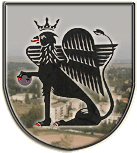 5435 Martfű, Szent István tér 1. Tel: 56/450-222; Fax: 56/450-853E-mail: titkarsag@ph.martfu.huMEGHÍVÓÉrtesítem, hogy Martfű Város Önkormányzatának Képviselő-testülete2018. május 30-án (szerdán) 1400 órai kezdettel soros ülést tart, melyre tisztelettel meghívom.Az ülés helye: Martfűi Polgármesteri Hivatal földszinti tanácskozó terme (5435 Martfű, Szent István tér 1.)Napirendi javaslat: InterpellációBeszámoló a gyermekvédelmi tevékenységrőlElőterjesztő: Dr. Papp Antal polgármesterBeszámoló a Szolnoki Hivatásos Tűzoltó Parancsnokság tevékenységéről, tájékoztató a Tiszaföldvári Önkormányzati Tűzoltó Parancsnokság városunkban végzett 2017. évi munkájárólElőadók: a Szolnoki Hivatásos Tűzoltó Parancsnokság vezetője, a Tiszaföldvári Önkormányzati Tűzoltó Parancsnokság ParancsnokaElőterjesztés az önkormányzat 2018. évi költségvetésének megállapításáról szóló 1/2018.(II.23.) önkormányzati rendelet módosítására. Előterjesztő: Dr. Papp Antal polgármester					Beszámoló a Martfűi Városfejlesztési Nonprofit Kft. 2017. évi pénzügyi tervének végrehajtásáról. Előterjesztő: Dr. Papp Antal polgármester 	Javaslat a Martfűi Városfejlesztési Nonprofit Kft. 2018. évi pénzügyi tervére.Előterjesztő: Dr. Papp Antal polgármester	A Martfűi Városfejlesztési Nonprofit Kft. 2017. évi támogatásának elszámolásárólElőterjesztő: Dr. Papp Antal polgármesterElőterjesztés közfeladat-ellátási támogatási szerződés jóváhagyására.Előterjesztő: Dr. Papp Antal polgármester 					Előterjesztés a Martfűi Városfejlesztési Nonprofit Kft. megszűntetésének módjára, a feladatellátás további biztosítására. Előterjesztő: Dr. Papp Antal polgármester 				 Előterjesztés a 2018/2019-es nevelési évben indítható óvodai, bölcsődei csoportok számáról. Előterjesztő: Dr. Papp Antal polgármester 				 Előterjesztés az „Óvoda bővítése a Munkácsy út 79. szám alatti óvoda épületében” tárgyú közbeszerzési eljárás megindítására. Előterjesztő: Dr. Papp Antal polgármester 				  Előterjesztés az „Óvoda bővítése a Munkácsy út 79. szám alatti óvoda épületében” tárgyú közbeszerzési eljárás lefolytatásához közbeszerzési tanácsadó megbízására.  Előterjesztő: Dr. Papp Antal polgármester 				 Előterjesztés Martfű Város Önkormányzata 2017. évi beszerzéseiről az éves statisztikai összegzés jóváhagyására. Előterjesztő: Dr. Papp Antal polgármester 				 Előterjesztés a Martfűi Városi Művelődési Központ és Könyvtár épületében légkezelő rendszer telepítésére vonatkozó kiegészítő munkák többletköltségére.Előterjesztő: Dr. Papp Antal polgármester 				Előterjesztés a nyári szünidei gyermekfelügyelet biztosítására. Előterjesztő: Dr. Papp Antal polgármesterJelentés a lejárt határidejű határozatok végrehajtásárólElőterjesztő: Dr. Papp Antal polgármesterTájékoztató a Képviselő-testület két ülése közötti eseményekről, a tett intézkedésekről.Előterjesztő: Dr. Papp Antal polgármesterEgyéb kérdések. Előterjesztés méltatlansági eljárásra. Zárt ülésenElőterjesztő: Vass Éva a Pénzügyi, Ügyrendi és Városfejlesztési Bizottság tagja Előterjesztés „Önkormányzati Elismerő Oklevél” és tárgyjutalom adományozására. 						ZÁRT ülésen.	 Előterjesztő: Dr. Papp Antal polgármester Martfű, 2018.május 22.							Dr. Papp Antal polgármesterValamennyi nyilvános napirendi pont tárgyalásához meghívottak: Valamennyi képviselő helybenValamennyi intézményvezető helybenSzász Éva Polgármesteri Hivatal JegyzőjeHegedűsné Blaskó Anikó AljegyzőKontra Lajos irodavezetőBaloghné Juhász Erzsébet irodavezetőBoldog István országgyűlési képviselőMartfű Média 1. napirendi ponthoz meghívottak:Polgármesteri Hivatal szociális ügyintézői,Martfű Város Önkormányzata Gyermekjóléti és Szociális Szolgáltató Központjának dolgozói,a helyi oktatási, nevelési intézmények vezetői, gyermek és ifjúságvédelmi felelősei,a Martfűi Rendőrőrs Parancsnoka2. napirendi ponthoz meghívottak:a Szolnoki Hivatásos Tűzoltó Parancsnokság vezetőjét,a Tiszaföldvári Önkormányzati Tűzoltó Parancsnokság Parancsnoka4. napirendi ponthoz meghívottak:Martfűi Városfejlesztési Nonprofit Kft. Könyvelője Könyvvizsgáló 4-8. napirendi ponthoz meghívott:Veres Gábor a Martfűi Városfejlesztési Nonprofit Kft. ügyvezetőjeZárt ülés napirendjéhez meghívottak:Valamennyi képviselő helybenDr. Papp Antal polgármesterGonda Istvánné alpolgármesterSzász Éva Polgármesteri Hivatal JegyzőjeHegedűsné Blaskó Anikó Aljegyző